台灣傳道六十年紀念特刊支分會專用稿紙 (寫好後請寄給梁世威弟兄 Carlliang05@gmail.com，手機0928-244715， Skype: carlliang3151，Line ID: carlliang)補充資料提供者姓名：                             電話：                        Email：單位名稱香山支會                                       香山支會                                       單位號碼543926單位資料成立日期2007年9月2日2007年9月2日單位資料原屬單位新竹第一支會及新竹第三支會新竹第一支會及新竹第三支會單位資料教堂地址新竹市經國路一段442巷9號新竹市經國路一段442巷9號單位資料教堂電話03-532567303-5325673單位資料歷任主教/會長(從第一任開始)2007.9.2~2013.1.27  李建邦2013.1.27~ 曾其祥2007.9.2~2013.1.27  李建邦2013.1.27~ 曾其祥重要史料 (請勿超過1,500字，所撰寫之資料請盡量包含人事時地物五大要項。 請附寄現任主教/會長照片及教堂照片。從前教堂及領袖之照片及重要活動史料照片亦很歡迎， 用畢歸還。)2007.9.2新竹第一支會與新竹第三支會共同劃分成立香山支會。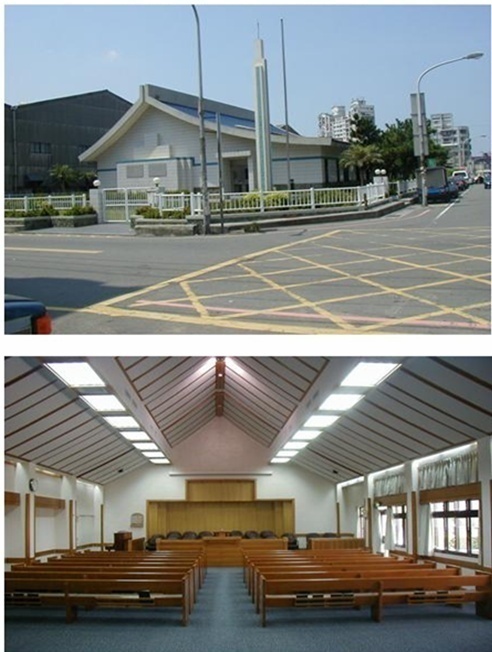 新竹教堂 –  1993年落成，1995年奉獻，1999年擴建新竹市經國路一段442巷9號重要史料 (請勿超過1,500字，所撰寫之資料請盡量包含人事時地物五大要項。 請附寄現任主教/會長照片及教堂照片。從前教堂及領袖之照片及重要活動史料照片亦很歡迎， 用畢歸還。)2007.9.2新竹第一支會與新竹第三支會共同劃分成立香山支會。新竹教堂 –  1993年落成，1995年奉獻，1999年擴建新竹市經國路一段442巷9號重要史料 (請勿超過1,500字，所撰寫之資料請盡量包含人事時地物五大要項。 請附寄現任主教/會長照片及教堂照片。從前教堂及領袖之照片及重要活動史料照片亦很歡迎， 用畢歸還。)2007.9.2新竹第一支會與新竹第三支會共同劃分成立香山支會。新竹教堂 –  1993年落成，1995年奉獻，1999年擴建新竹市經國路一段442巷9號重要史料 (請勿超過1,500字，所撰寫之資料請盡量包含人事時地物五大要項。 請附寄現任主教/會長照片及教堂照片。從前教堂及領袖之照片及重要活動史料照片亦很歡迎， 用畢歸還。)2007.9.2新竹第一支會與新竹第三支會共同劃分成立香山支會。新竹教堂 –  1993年落成，1995年奉獻，1999年擴建新竹市經國路一段442巷9號